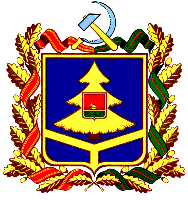 ДЕПАРТАМЕНТ ОБРАЗОВАНИЯ И НАУКИБРЯНСКОЙ ОБЛАСТИПРИКАЗ26.02.2020г. № 299	г. БрянскОб итогах областного конкурса экологических плакатов «Город, в котором я хочу жить»	В целях привлечения внимания общественности к решению проблем  ресурсосбережения через практическое участие в создании  эффективной наглядной агитации, посвященной теме раздельного сбора ТКО и во исполнение приказа департамента образования и науки Брянской области от 14.01.2020г. № 139«О проведении областного конкурса экологических плакатов «Город, в котором я хочу жить»» с  20 января по 20 февраля  2020 года проведен областной  конкурс экологических плакатов «Город, в котором я хочу жить» (далее - Конкурс).На Конкурс было представлено 212 творческих работ из 102 образовательных организаций 18 муниципальных образований области.Конкурс способствовал поиску эффективных путей духовно-нравственного воспитания и повышения творческого потенциала обучающихся.Оргкомитет отмечает высокий уровень конкурсных работ, представленных муниципальными органами управления образованием Климовского, Унечского, Навлинского, Карачевского, Брянского, Брасовского, Дубровского, Погарского  районов, гг. Брянск,  Стародуб.	Вместе с тем, следует отметить, что в отдельных конкурсные работы не соответствуют теме и целям конкурса, в некоторых работах присутствует большое количество готовых материалов, заимствованных из сети Интернет.На основании вышеизложенногоПРИКАЗЫВАЮ:Утвердить решение оргкомитета с правами жюри об итогах Конкурса (Приложение 1).Наградить грамотами департамента образования и науки Брянской области победителей и призеров Конкурса (Приложение 1).Наградить грамотами департамента образования и науки Брянской области педагогических работников, подготовивших победителей и призеров Конкурса (Приложение 2).Контроль за исполнением настоящего приказа возложить на заместителя директора департамента образования и науки Брянской области Н.В. Чернякову.Директор департамента			Е.В. ЕгороваПриложение 1к  приказу №________от « __»_____________РЕШЕНИЕ ОРГКОМИТЕТА с правами жюриоб итогах областного конкурса экологических плакатов «Город, в котором я хочу жить»Заслушав информацию председателя жюри и рассмотрев представленные на областной конкурс экологических плакатов «Город, в котором я хочу жить»(далее – Конкурс)  работы, жюри приняло решение:I. Определить следующие призовые места:в номинации «О чистоте города с юмором»II. За возможность практического использования творческих работ в целях воспитания культуры работы с ТКО населения Брянской области отметить грамотой департамента образования и науки Брянской области и ОАО «Чистая планета» следующих обучающихся:- Ишанову Юлию, учащуюся 7  класса МБОУ Климовская средняя общеобразовательная школа №3;- Морозюк Татьяну, учащуюся 6  класса МБОУ Стародубская средняя общеобразовательная школа №2;- Назаренко Оксану, учащуюся 7  класса МБОУ Стародубская средняя общеобразовательная школа №2;- Юрасову Марию, воспитанницу ГБОУ «Супоневская школа-интернат» Брянского района;- Бурмакову Ангелину, учащуюся 5  класса МОУ - Средняя общеобразовательная школа д. Березина Унечского района;- Блошенкова Максима, воспитанника ГБОУ «Унечская школа-интернат»;- Мацкевич Дарью, учащуюся 10  класса МБОУ Стародубская средняя общеобразовательная школа №2;- Голенок Марию, учащуюся 10  класса МБОУ Стародубская средняя общеобразовательная школа №2;- Лисина Александра, учащегося 6 класса ГБОУ «Стародубский казачий кадетский корпус имени Героя Советского Союза А.И. Тарасенко».III. За организационно-методическое сопровождение конкурса на высоком уровне отметить грамотой департамента образования и науки Брянской области и ОАО «Чистая планета» сотрудников ГАУДО «Брянский областной эколого-биологический центр»:- Калиничева Николая Александровича, директора ГАУДО «Брянский областной эколого-биологический центр»;- Соболь Ольгу Николаевну, методиста ГАУДО «Брянский областной эколого-биологический центр».Приложение 2к приказу № _____от ______________СПИСОКпедагогических работников, подготовивших победителей и призеров областного конкурса экологических плакатов «Город, в котором я хочу жить»Белозерова Ирина Викторовна, воспитатель ГБОУ «Унечская школа-интернат». Боханова Ольга Ивановна, учитель географии и биологии МБОУ «Гимназия №1 Брянского района».Бужак Анджела Федоровна, учитель географии МБОУ «Средняя общеобразовательная школа им. С.М. Кирова» г. Карачева.Гапонова Елена Кирилловна, учитель профессионально-трудового обучения ГБОУ «Климовская школа-интернат». Гиренко Юрий Петрович, учитель технологии МБОУ «Трыковская средняя общеобразовательная школа» Карачевского района. Другов Сергей Георгиевич, директор ГБОУ «Брасовская школа-интернат». Ефименко Наталья Евгеньевна, учитель географии и химии МБОУ «Сещинская средняя общеобразовательная школа им. К.Я. Поварова» Дубровского района.Исхакова Екатерина Викторовна, воспитатель ГБОУ «Супоневская школа-интернат» Брянского района. Костюченко Александра Ильинична, воспитатель ГБОУ «Климовская школа-интернат».Леонова Ольга Хамборовна, преподаватель изобразительного искусства МБОУ «Средняя общеобразовательная школа №1» г. Брянска.Новикова Ирина Николаевна, учитель изобразительного искусства МОУ - Средняя общеобразовательная школа №1 г. Унеча.Родкина Оксана Григорьевна, учитель изобразительного искусства МБОУ  «Средняя общеобразовательная школа №52» г. Брянска.Романова Татьяна Владимировна, учитель биологии МБОУ «Синезёрская средняя общеобразовательная школа» Навлинского района.Смирнова Татьяна Викторовна, учитель изобразительного искусства и МХК МБОУ Климовская  средняя общеобразовательная школа №3.Фурсеева Елена Ивановна, педагог дополнительного образования МБУДО «Погарский дом творчества».Яськова Ольга Михайловна, заместитель директора по воспитательной работе МОУ - Средняя общеобразовательная школа с. Найтоповичи Унечского района.Яшникова Наталья Васильевна, учитель географии МБОУ «Бобрикская средняя общеобразовательная школа» Погарского района.в номинации «Донеси до урны! Чистота на улицах!»Средняя возрастная группа (5 – 8 класс)в номинации «Донеси до урны! Чистота на улицах!»Средняя возрастная группа (5 – 8 класс)в номинации «Донеси до урны! Чистота на улицах!»Средняя возрастная группа (5 – 8 класс)в номинации «Донеси до урны! Чистота на улицах!»Средняя возрастная группа (5 – 8 класс)1 место- Капичкин Григорий, воспитанник ГБОУ «Климовская школа-интернат» (руководитель – Гапонова Е.К.);2 место- Ковалёва Мария, учащаяся 7 класса МБОУ  «Средняя общеобразовательная школа №52» г. Брянска (руководитель – Родкина О.Г.);3 место- Яковенко Надежда, учащаяся 7  класса МБОУ «Синезёрская средняя общеобразовательная школа» Навлинского района (руководитель – Романова Т.В.);- Грецкая Анна, воспитанница ГБОУ «Унечская школа-интернат» (руководитель – Белозерова И.В.);Старшая возрастная группа (9 – 11 класс)Старшая возрастная группа (9 – 11 класс)Старшая возрастная группа (9 – 11 класс)Старшая возрастная группа (9 – 11 класс)1 место2 место3 место- Дёмина Ксения, учащаяся 10 классаМБОУ «Средняя общеобразовательная школаим. С.М. Кирова» г. Карачева (руководитель – Бужак А.Ф.);- Мороз Анастасия, учащаяся 11 класса МОУ - Средняя общеобразовательная школа №1 г. Унеча (руководитель – Новикова И.Н.);- Кужелев Максим, воспитанник ГБОУ «Супоневская школа-интернат» Брянского района (руководитель – Исхакова Е.В.);в номинации «Собирай мусор раздельно!»Средняя возрастная группа (5 – 8 класс)в номинации «Собирай мусор раздельно!»Средняя возрастная группа (5 – 8 класс)в номинации «Собирай мусор раздельно!»Средняя возрастная группа (5 – 8 класс)в номинации «Собирай мусор раздельно!»Средняя возрастная группа (5 – 8 класс)1 место 2 место- Солобай Дарья, учащаяся 8 класса МБОУ Климовская средняя общеобразовательная школа №3 (руководитель – Смирнова Т.В.);- Гирина Дарья, учащаяся 7 класса МБОУ «Средняя общеобразовательная школа №1» г. Брянска (руководитель – Леонова О.Х.);- Солобай Дарья, учащаяся 8 класса МБОУ Климовская средняя общеобразовательная школа №3 (руководитель – Смирнова Т.В.);- Гирина Дарья, учащаяся 7 класса МБОУ «Средняя общеобразовательная школа №1» г. Брянска (руководитель – Леонова О.Х.);3 место- Шахов Андрей, воспитанник ГБОУ «Брасовская школа-интернат» (руководитель – Другов С.Г.);- Шахов Андрей, воспитанник ГБОУ «Брасовская школа-интернат» (руководитель – Другов С.Г.);- Суворова Варвара, учащаяся 8  класса МБОУ «Трыковская средняя общеобразовательная школа» Карачевского района (руководитель –Гиренко Ю.П.);- Суворова Варвара, учащаяся 8  класса МБОУ «Трыковская средняя общеобразовательная школа» Карачевского района (руководитель –Гиренко Ю.П.);Старшая возрастная группа (9 – 11 класс)Старшая возрастная группа (9 – 11 класс)Старшая возрастная группа (9 – 11 класс)Старшая возрастная группа (9 – 11 класс)1 место - Аверкина Анисия, учащаяся 10 класса МБОУ «Сещинская средняя общеобразовательная школа им. К.Я. Поварова» Дубровского района, (руководитель – Ефименко Н.Е.);- Аверкина Анисия, учащаяся 10 класса МБОУ «Сещинская средняя общеобразовательная школа им. К.Я. Поварова» Дубровского района, (руководитель – Ефименко Н.Е.);2 место- Голенко Анастасия, обучающаяся МБУДО «Погарский дом творчества» (руководитель – Фурсеева Е.И.);- Голенко Анастасия, обучающаяся МБУДО «Погарский дом творчества» (руководитель – Фурсеева Е.И.);3 место- Косоротикова Ольга, учащаяся 9 класса МБОУ «Бобрикская средняя общеобразовательная школа» Погарского района(руководитель –Яшникова Н.В.);- Косоротикова Ольга, учащаяся 9 класса МБОУ «Бобрикская средняя общеобразовательная школа» Погарского района(руководитель –Яшникова Н.В.);1 место - Садовников Кирилл, воспитанник ГБОУ «Климовская школа-интернат» (руководитель – Костюченко А.И.);2 место- Нестеров Данила, учащийся 9класса МБОУ «Сещинская средняя общеобразовательная школа им. К.Я. Поварова» Дубровского района, (руководитель – Ефименко Н.Е.);3 место- Сидякина Алина, учащаяся 9  класса МБОУ «Гимназия №1 Брянского района» (руководитель –Боханова О.И.);- Ковалёв Константин, учащийся 7 класса МОУ- Средняя общеобразовательная школа с. Найтоповичи Унечского района (руководитель – Яськова О.М.).